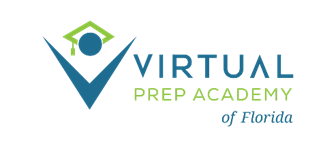 GOVERNING BOARD ANNUAL MEETINGJanuary 18, 2024 - 2:00 pm ETMicrosoft Teams meetingClick here to join the meetingOr join by entering a meeting IDMeeting ID: 236 230 986 837; Passcode: K38x6d Or call in (audio only) +1 540-566-5080, 969223847#; ID: 969 223 847#AGENDACall to Order – S. JohnsRoll Call- S. JohnsRoutine Business- S. JohnsApproval of AgendaApproval of 11/16/23 Board Meeting minutesInformation ItemsState of the School Report – B. Santiago and M. Stokke LarsonFinancial Update – E. DePersis Action ItemsApproval of Accel Payment RequestApproval of Out-Of-Field Waivers Additional Comments from the BoardNext board meeting date: February 15, 2024Public CommentAdjournment